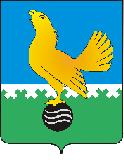 МУНИЦИПАЛЬНОЕ ОБРАЗОВАНИЕгородской округ Пыть-ЯхХанты-Мансийского автономного округа-ЮгрыАДМИНИСТРАЦИЯ ГОРОДАП О С Т А Н О В Л Е Н И ЕОб утверждении муниципальной программы «Укрепление межнационального и межконфессионального согласия, профилактика экстремизма в городе Пыть-Яхе»В соответствии с Бюджетным кодексом Российской Федерации, руководствуясь постановлением Правительства Ханты-Мансийского автономного округа – Югры от 10.11.2023 № 545-п «О государственной программе Ханты-Мансийского автономного округа – Югры «Государственная национальная политика и профилактика экстремизма», постановлением администрации города от 29.11.2023 № 326-па «О порядке разработки и реализации муниципальных программ города Пыть-Яха»:1.	Утвердить муниципальную программу «Укрепление межнационального и межконфессионального согласия, профилактика экстремизма в городе Пыть-Яхе» согласно приложению. 2.	Управлению по внутренней политике (Т.В. Староста) опубликовать постановление в печатном средстве массовой информации «Официальный вестник» и дополнительно направить для размещения в сетевом издании в информационно-телекоммуникационной сети «Интернет» - pyt-yahinform.ru.3.	Отделу по обеспечению информационной безопасности (А.А. Мерзляков) разместить постановление на официальном сайте администрации города в сети Интернет.4.	Настоящее постановление вступает в силу c 01.01.2024.5.	Признать утратившими силу постановления администрации города:-	от 27.12.2021 № 612-па Об утверждении муниципальной программы «Укрепление межнационального и межконфессионального согласия, профилактика экстремизма в городе Пыть-Яхе»; -	от 25.03.2021 № 112-па «О внесении изменений в постановление администрации города от 27.12.2021 № 612-па Об утверждении муниципальной программы «Укрепление межнационального и межконфессионального согласия, профилактика экстремизма в городе Пыть-Яхе»;-	от 29.11.2022 № 528-па «О внесении изменений в постановление администрации города от 27.12.2021 № 612-па Об утверждении муниципальной программы «Укрепление межнационального и межконфессионального согласия, профилактика экстремизма в городе Пыть-Яхе».6.	Контроль за выполнением постановления возложить на первого заместителя главы города.Глава города Пыть-Яха         		Д.С. Горбунов    Приложение к постановлению администрации города Пыть-Яхаот ПАСПОРТ Муниципальной программы«Укрепление межнационального и межконфессионального согласия, профилактика экстремизма в городе Пыть-Яхе»»1. Основные положения2. Показатели муниципальной программы3. План достижения показателей муниципальной программы в 2024 году4. Структура муниципальной программы5. Финансовое обеспечение муниципальной программыКуратор муниципальной программыПервый заместитель главы города Пыть-Яха Ответственный исполнитель муниципальной программыУправление по внутренней политикеПериод реализации муниципальной программы2024-2030Цели муниципальной программы1. Укрепление единства народов Российской Федерации, проживающих на территории города Пыть-Яха, профилактика экстремизма в городе Пыть-Яхе.2. Создание условий для антитеррористической безопасности в муниципальном образовании.Направления (подпрограммы) муниципальной программы1. Укрепление межнационального и межконфессионального согласия, поддержка и развитие языков и культуры народов Российской Федерации, проживающих на территории муниципального образования, обеспечение социальной и культурной адаптации мигрантов, профилактика межнациональных (межэтнических), межконфессиональных конфликтов.2. Участие в профилактике экстремизма, а также в минимизации и (или) ликвидации последствий проявлений экстремизма.3. Создание условий для антитеррористической безопасности в муниципальном образовании.Объемы финансового обеспечения за весь период реализации1 609,0 тыс. рублей Связь с национальными целями развития Российской Федерации/ государственной программой Ханты-Мансийского автономного округа - Югры1. Возможности для самореализации и развития талантов:1.1. Показатель «Создание условий для воспитания гармонично развитой и социально ответственной личности на основе духовно-нравственных ценностей народов Российской Федерации, исторических и национально-культурных традиций».2. Государственная программа Ханты-Мансийского автономного округа – Югры «Государственная национальная политика и профилактика экстремизма»/2.1. Показатель «Доля граждан, положительно оценивающих состояние межнациональных отношений в муниципальном образовании» до 87 ед.№ п/пНаименование показателяУровень показателяЕдиница измерения (по ОКЕИ)Базовое значениеБазовое значениеЗначение показателя по годамЗначение показателя по годамЗначение показателя по годамЗначение показателя по годамЗначение показателя по годамЗначение показателя по годамЗначение показателя по годамДокументОтветственный за достижение показателяСвязь с показателями национальных целей№ п/пНаименование показателяУровень показателяЕдиница измерения (по ОКЕИ)значениегод2024202520262027202820292030ДокументОтветственный за достижение показателяСвязь с показателями национальных целей123567891011121314151617Цель 1 Снижение уровня преступностиЦель 1 Снижение уровня преступностиЦель 1 Снижение уровня преступностиЦель 1 Снижение уровня преступностиЦель 1 Снижение уровня преступностиЦель 1 Снижение уровня преступностиЦель 1 Снижение уровня преступностиЦель 1 Снижение уровня преступностиЦель 1 Снижение уровня преступностиЦель 1 Снижение уровня преступностиЦель 1 Снижение уровня преступностиЦель 1 Снижение уровня преступностиЦель 1 Снижение уровня преступностиЦель 1 Снижение уровня преступностиЦель 1 Снижение уровня преступностиЦель 1 Снижение уровня преступности1.Доля граждан, положительно оценивающих состояние межнациональных отношений в муниципальном образовании «ГП», «МП»процент84,0202384,184,284,384,484,584,684,7Постановление Правительства Ханты-Мансийского автономного округа – Югры от 10.11.2023 № 545-п «О государственной программе Ханты-Мансийского автономного округа – Югры «Государственная национальная политика и профилактика экстремизма»Управление по внутренней политике администрации городаСоздание условий для воспитания гармонично развитой и социально ответственной личности на основе духовно-нравственных ценностей народов Российской Федерации, исторических и национально-культурных традиций2.Количество участников мероприятий, направленных на этнокультурное развитие народов России, проживающих в муниципальном образовании  «МП»тыс. человек19,220237,17,17,47,57,77,87,9Распоряжение администрации города Пыть-Яха от 29.12.2021 № 2538-ра   «О мерах по реализации в муниципальном образовании городской округ Пыть-Ях в 2022-2025 годах Стратегии государственной национальная политика Российской Федерации»Управление по внутренней политике администрации города3Количество участников мероприятий, направленных на укрепление общероссийского гражданского единства проживающих в муниципальном образовании  «МП»тыс. человек7,720237,67,77,98,08,28,38,4Распоряжение администрации города Пыть-Яха от 29.12.2021 № 2538-ра   «О мерах по реализации в муниципальном образовании городской округ Пыть-Ях в 2022-2025 годах Стратегии государственной национальная политика Российской Федерации»Управление по внутренней политике администрации города4Доля обеспеченности средствами антитеррористической защищенности объектов, находящихся в ведении муниципального образования  «МП»процент100,02023100,0100,0100,0100,0100,0100,0100,0Распоряжение администрации города Пыть-Яха от 29.12.2021 № 2538-ра   «О мерах по реализации в муниципальном образовании городской округ Пыть-Ях в 2022-2025 годах Стратегии государственной национальная политика Российской Федерации»Управление по внутренней политике администрации города№ п/пНаименование показателя Уровень показателяЕдиница измерения (по ОКЕИ)Плановые значения по кварталам/месяцамПлановые значения по кварталам/месяцамПлановые значения по кварталам/месяцамПлановые значения по кварталам/месяцамПлановые значения по кварталам/месяцамПлановые значения по кварталам/месяцамПлановые значения по кварталам/месяцамПлановые значения по кварталам/месяцамПлановые значения по кварталам/месяцамПлановые значения по кварталам/месяцамПлановые значения по кварталам/месяцамНа конец 2024 года № п/пНаименование показателя Уровень показателяЕдиница измерения (по ОКЕИ)янв.фев.мартапр.майиюньиюльавг.сен.окт.ноя.На конец 2024 года 123456789101112131415161Цель Снижение уровня преступностиЦель Снижение уровня преступностиЦель Снижение уровня преступностиЦель Снижение уровня преступностиЦель Снижение уровня преступностиЦель Снижение уровня преступностиЦель Снижение уровня преступностиЦель Снижение уровня преступностиЦель Снижение уровня преступностиЦель Снижение уровня преступностиЦель Снижение уровня преступностиЦель Снижение уровня преступностиЦель Снижение уровня преступностиЦель Снижение уровня преступностиЦель Снижение уровня преступности1.1.Доля граждан, положительно оценивающих состояние межнациональных отношений в муниципальном образовании «ГП», «МП»%--------84,11.2.Количество участников мероприятий, направленных на этнокультурное развитие народов России, проживающих в муниципальном образовании«МП»Ед.--1,4--1,4--4,3--7,11.3Количество участников мероприятий, направленных на укрепление общероссийского гражданского единства проживающих в муниципальном образовании «МП»Ед.--1,1--3,4--3,1--7,61.4Доля обеспеченности средствами антитеррористической защищенности объектов, находящихся в ведении муниципального образования«МП»Ед.------------№ п/пЗадачи структурного элементаКраткое описание ожидаемых эффектов от реализации задачи структурного элементаСвязь с показателями12341Направление (подпрограмма) «Укрепление межнационального и межконфессионального согласия, поддержка и развитие языков и культуры народов Российской Федерации, проживающих на территории муниципального образования, обеспечение социальной и культурной адаптации мигрантов, профилактика межнациональных (межэтнических), межконфессиональных конфликтов»Направление (подпрограмма) «Укрепление межнационального и межконфессионального согласия, поддержка и развитие языков и культуры народов Российской Федерации, проживающих на территории муниципального образования, обеспечение социальной и культурной адаптации мигрантов, профилактика межнациональных (межэтнических), межконфессиональных конфликтов»Направление (подпрограмма) «Укрепление межнационального и межконфессионального согласия, поддержка и развитие языков и культуры народов Российской Федерации, проживающих на территории муниципального образования, обеспечение социальной и культурной адаптации мигрантов, профилактика межнациональных (межэтнических), межконфессиональных конфликтов»1.1.Комплекс процессных мероприятий «Оказание поддержки некоммерческим организациям для реализации проектов и участия в мероприятиях в сфере межнациональных (межэтнических) отношений, профилактики экстремизма»Комплекс процессных мероприятий «Оказание поддержки некоммерческим организациям для реализации проектов и участия в мероприятиях в сфере межнациональных (межэтнических) отношений, профилактики экстремизма»Комплекс процессных мероприятий «Оказание поддержки некоммерческим организациям для реализации проектов и участия в мероприятиях в сфере межнациональных (межэтнических) отношений, профилактики экстремизма»Ответственные за реализацию: Управление по внутренней политике администрации города Пыть-Яха Управление по образованию администрации города Пыть-ЯхаУправление по культуре и спорту администрации города Пыть-ЯхаСрок реализации: 2024-2030Срок реализации: 2024-20301.1.1.Содействие развитию общественных инициатив, направленных на гармонизацию межэтнических отношений, укрепление позитивного этнического самосознания и обеспечение потребностей граждан, связанных с их этнической принадлежностью.Реализация проектов и участие некоммерческих организаций в мероприятиях в сфере межнациональных (межэтнических) отношений, профилактики экстремизмаДоля граждан, положительно оценивающих состояние межнациональных отношений в муниципальном образовании;количество участников мероприятий, направленных на этнокультурное развитие народов России, проживающих в муниципальном образовании;количество участников мероприятий, направленных на укрепление общероссийского гражданского единства проживающих в муниципальном образовании.1.2.Комплекс процессных мероприятий «Содействие религиозным организациям в культурно-просветительской и социально-значимой деятельности, направленной на развитие межнационального и межконфессионального диалога, возрождению семейных ценностей, противодействию экстремизму, национальной и религиозной нетерпимости»Комплекс процессных мероприятий «Содействие религиозным организациям в культурно-просветительской и социально-значимой деятельности, направленной на развитие межнационального и межконфессионального диалога, возрождению семейных ценностей, противодействию экстремизму, национальной и религиозной нетерпимости»Комплекс процессных мероприятий «Содействие религиозным организациям в культурно-просветительской и социально-значимой деятельности, направленной на развитие межнационального и межконфессионального диалога, возрождению семейных ценностей, противодействию экстремизму, национальной и религиозной нетерпимости»Ответственный за реализацию: Управление по внутренней политике администрации города Пыть-Яха Соисполнители: Управление по образованию администрации города Пыть-ЯхаУправление по культуре и спорту администрации города Пыть-ЯхаСрок реализации: 2024-2030Срок реализации: 2024-20301.2.1Содействие развитию общественных инициатив, направленных на развитие межнационального и межконфессионального диалога, возрождению семейных ценностей, противодействию экстремизму, национальной и религиозной нетерпимости.Реализация религиозными организациями мероприятий, направленных на развитие межнационального и межконфессионального диалога, возрождению семейных ценностей, противодействию экстремизму, национальной и религиозной нетерпимости»Доля граждан, положительно оценивающих состояние межнациональных отношений в муниципальном образовании;количество участников мероприятий, направленных на этнокультурное развитие народов России, проживающих в муниципальном образовании.1.3.Комплекс процессных мероприятий «Мероприятия просветительского характера для представителей общественных объединений, религиозных организаций по вопросам укрепления межнационального и межконфессионального согласия, обеспечения социальной и культурной адаптации мигрантов, профилактики экстремизма на территории муниципального образования»Комплекс процессных мероприятий «Мероприятия просветительского характера для представителей общественных объединений, религиозных организаций по вопросам укрепления межнационального и межконфессионального согласия, обеспечения социальной и культурной адаптации мигрантов, профилактики экстремизма на территории муниципального образования»Комплекс процессных мероприятий «Мероприятия просветительского характера для представителей общественных объединений, религиозных организаций по вопросам укрепления межнационального и межконфессионального согласия, обеспечения социальной и культурной адаптации мигрантов, профилактики экстремизма на территории муниципального образования»Ответственный за реализацию: Управление по внутренней политике администрации города Пыть-ЯхаСрок реализации: 2024-2030Срок реализации: 2024-20301.3.1Гармонизация межнациональных и межконфессиональных отношений, профилактика экстремизма.Проведение рабочих встреч, круглых столов и других мероприятий с представителями общественных объединений, религиозных организаций.Доля граждан, положительно оценивающих состояние межнациональных отношений в муниципальном образовании;количество участников мероприятий, направленных на этнокультурное развитие народов России, проживающих в муниципальном образовании.1.4.Комплекс процессных мероприятий «Укрепление общероссийской гражданской идентичности. Мероприятия, приуроченные к памятным датам в истории народов России, государственным праздникам (День Конституции России, День России, День государственного флага России, День народного единства)»Комплекс процессных мероприятий «Укрепление общероссийской гражданской идентичности. Мероприятия, приуроченные к памятным датам в истории народов России, государственным праздникам (День Конституции России, День России, День государственного флага России, День народного единства)»Комплекс процессных мероприятий «Укрепление общероссийской гражданской идентичности. Мероприятия, приуроченные к памятным датам в истории народов России, государственным праздникам (День Конституции России, День России, День государственного флага России, День народного единства)»Ответственный за реализацию: Управление по внутренней политике администрации города Пыть-Яха Соисполнители: Управление по образованию администрации города Пыть-ЯхаУправление по культуре и спорту администрации города Пыть-ЯхаСрок реализации: 2024-2030Срок реализации: 2024-20301.4.1Содействие этнокультурному развитию народов, формированию общероссийского гражданского самосознания, патриотизма и солидарности. Проведения мероприятий, приуроченные к памятным датам в истории народов России, государственным праздникам (День Конституции России, День России, День государственного флага России, День народного единства).Доля граждан, положительно оценивающих состояние межнациональных отношений в муниципальном образовании;количество участников мероприятий, направленных на этнокультурное развитие народов России, проживающих в муниципальном образовании.1.5.Комплекс процессных мероприятий «Развитие и использование потенциала молодежи в интересах укрепления единства российской нации, упрочения мира и согласия»Комплекс процессных мероприятий «Развитие и использование потенциала молодежи в интересах укрепления единства российской нации, упрочения мира и согласия»Комплекс процессных мероприятий «Развитие и использование потенциала молодежи в интересах укрепления единства российской нации, упрочения мира и согласия»Ответственный за реализацию: Управление по внутренней политике администрации города Пыть-Яха Соисполнители: Управление по образованию администрации города Пыть-ЯхаУправление по культуре и спорту администрации города Пыть-ЯхаСрок реализации: 2024-2030Срок реализации: 2024-20301.5.1Содействие формированию общероссийского гражданского самосознания, патриотизма и солидарности.Проведение мероприятий с молодежью в интересах укрепления единства российской нации, упрочения мира и согласия.Доля граждан, положительно оценивающих состояние межнациональных отношений в муниципальном образовании;количество участников мероприятий, направленных на этнокультурное развитие народов России, проживающих в муниципальном образовании;количество участников мероприятий, направленных на укрепление общероссийского гражданского единства проживающих в муниципальном образовании.1.6.Комплекс процессных мероприятий «Проведение информационных кампаний, направленных на укрепление общероссийского гражданского единства и гармонизацию межнациональных и межконфессиональных отношений, профилактику экстремизма, в том числе размещение материалов об исторических примерах дружбы и сотрудничества народов России, выдающихся деятелях разных национальностей».Комплекс процессных мероприятий «Проведение информационных кампаний, направленных на укрепление общероссийского гражданского единства и гармонизацию межнациональных и межконфессиональных отношений, профилактику экстремизма, в том числе размещение материалов об исторических примерах дружбы и сотрудничества народов России, выдающихся деятелях разных национальностей».Комплекс процессных мероприятий «Проведение информационных кампаний, направленных на укрепление общероссийского гражданского единства и гармонизацию межнациональных и межконфессиональных отношений, профилактику экстремизма, в том числе размещение материалов об исторических примерах дружбы и сотрудничества народов России, выдающихся деятелях разных национальностей».Ответственный за реализацию: Управление по внутренней политике администрации города Пыть-Яха Соисполнители: Управление по образованию администрации города Пыть-ЯхаУправление по культуре и спорту администрации города Пыть-ЯхаСрок реализации: 2024-2030Срок реализации: 2024-20301.6.1.Реализация информационной кампании, направленной на укрепление общегражданской идентичности и межнационального (межэтнического), межконфессионального и межкультурного взаимодействия.Проведение информационных кампаний, направленных на укрепление общероссийского гражданского единства и гармонизацию межнациональных и межконфессиональных отношений, профилактику экстремизма, в том числе размещение материалов об исторических примерах дружбы и сотрудничества народов России, выдающихся деятелях разных национальностейДоля граждан, положительно оценивающих состояние межнациональных отношений в муниципальном образовании.1.7.Комплекс процессных мероприятий «Конкурс журналистских работ и проектов (программ) редакций СМИ по освещению мероприятий, направленных на укрепление общероссийского гражданского единства, гармонизацию межнациональных и межконфессиональных отношений, профилактику экстремизма».Комплекс процессных мероприятий «Конкурс журналистских работ и проектов (программ) редакций СМИ по освещению мероприятий, направленных на укрепление общероссийского гражданского единства, гармонизацию межнациональных и межконфессиональных отношений, профилактику экстремизма».Комплекс процессных мероприятий «Конкурс журналистских работ и проектов (программ) редакций СМИ по освещению мероприятий, направленных на укрепление общероссийского гражданского единства, гармонизацию межнациональных и межконфессиональных отношений, профилактику экстремизма».Ответственный за реализацию: Управление по внутренней политике администрации города Пыть-ЯхаСрок реализации: 2024-2030Срок реализации: 2024-20301.7.1.Реализация информационной кампании, направленной на укрепление общегражданской идентичности и межнационального (межэтнического), межконфессионального и межкультурного взаимодействия.Проведение журналистских работ и проектов (программ) редакций СМИ по освещению мероприятий, направленных на укрепление общероссийского гражданского единства, гармонизацию межнациональных и межконфессиональных отношений, профилактику экстремизма.Доля граждан, положительно оценивающих состояние межнациональных отношений в муниципальном образовании.1.8. Комплекс процессных мероприятий «Конкурс социальной рекламы (видеоролик, плакат), направленной на укрепление общероссийского гражданского единства, гармонизацию межнациональных и межконфессиональных отношений, профилактику экстремизма».Комплекс процессных мероприятий «Конкурс социальной рекламы (видеоролик, плакат), направленной на укрепление общероссийского гражданского единства, гармонизацию межнациональных и межконфессиональных отношений, профилактику экстремизма».Комплекс процессных мероприятий «Конкурс социальной рекламы (видеоролик, плакат), направленной на укрепление общероссийского гражданского единства, гармонизацию межнациональных и межконфессиональных отношений, профилактику экстремизма».Ответственный за реализацию: Управление по внутренней политике администрации города Пыть-ЯхаСоисполнители: Управление по культуре и спорту администрации города Пыть-ЯхаСрок реализации: 2024-2030Срок реализации: 2024-20301.8.1.Обеспечение общественного порядка, в том числе с участием граждан.проведение конкурса социальной рекламы (видеоролик, плакат), направленной на укрепление общероссийского гражданского единства, гармонизацию межнациональных и межконфессиональных отношений, профилактику экстремизма с дальнейшим направлением материалов на конкурсы регионального и федерального уровней.Доля граждан, положительно оценивающих состояние межнациональных отношений в муниципальном образовании.1.9. Комплекс процессных мероприятий «Содействие этнокультурному многообразию народов России».Комплекс процессных мероприятий «Содействие этнокультурному многообразию народов России».Комплекс процессных мероприятий «Содействие этнокультурному многообразию народов России».Ответственный за реализацию: Управление по культуре и спортуСрок реализации: 2024-2030Срок реализации: 2024-20301.9.1.Содействие этнокультурному развитию народов, формированию общероссийского гражданского самосознания, патриотизма и солидарности.Проведение мероприятий, направленных на содействие этнокультурному многообразию народов РоссииДоля граждан, положительно оценивающих состояние межнациональных отношений в муниципальном образовании;количество участников мероприятий, направленных на этнокультурное развитие народов России, проживающих в муниципальном образовании;количество участников мероприятий, направленных на укрепление общероссийского гражданского единства проживающих в муниципальном образовании.1.10. Комплекс процессных мероприятий «Просветительские мероприятия, направленные на популяризацию и поддержку русского языка, как государственного языка Российской Федерации и языка межнационального общения».Комплекс процессных мероприятий «Просветительские мероприятия, направленные на популяризацию и поддержку русского языка, как государственного языка Российской Федерации и языка межнационального общения».Комплекс процессных мероприятий «Просветительские мероприятия, направленные на популяризацию и поддержку русского языка, как государственного языка Российской Федерации и языка межнационального общения».Ответственный за реализацию: Управление по образованию администрации города Пыть-ЯхаУправление по культуре и спорту администрации города Пыть-ЯхаСрок реализации: 2024-2030Срок реализации: 2024-20301.10.1.Содействие поддержке русского языка как государственного языка Российской Федерации и средства межнационального общения и языков народов России, проживающих в муниципальном образовании.Проведение просветительских мероприятий, направленные на популяризацию и поддержку русского языка, как государственного языка Российской Федерации и языка межнационального общения.Доля граждан, положительно оценивающих состояние межнациональных отношений в муниципальном образовании;количество участников мероприятий, направленных на этнокультурное развитие народов России, проживающих в муниципальном образовании.1.11. Комплекс процессных мероприятий «Просветительские мероприятия, направленные на популяризацию и поддержку родных языков народов России, проживающих в муниципальном образовании».Комплекс процессных мероприятий «Просветительские мероприятия, направленные на популяризацию и поддержку родных языков народов России, проживающих в муниципальном образовании».Комплекс процессных мероприятий «Просветительские мероприятия, направленные на популяризацию и поддержку родных языков народов России, проживающих в муниципальном образовании».Ответственный за реализацию: Управление по образованию администрации города Пыть-ЯхаУправление по культуре и спорту администрации города Пыть-ЯхаСрок реализации: 2024-2030Срок реализации: 2024-20301.11.1.Содействие этнокультурному развитию народов, формированию общероссийского гражданского самосознания, патриотизма и солидарности.Проведение просветительских мероприятий, направленных на популяризацию и поддержку родных языков народов России, проживающих в муниципальном образовании.Доля граждан, положительно оценивающих состояние межнациональных отношений в муниципальном образовании;количество участников мероприятий, направленных на укрепление общероссийского гражданского единства проживающих в муниципальном образовании.1.12. Комплекс процессных мероприятий «Реализация мер, направленных на социальную и культурную адаптацию мигрантов, анализ их эффективности, в том числе издание и распространение информационных материалов для мигрантов»Комплекс процессных мероприятий «Реализация мер, направленных на социальную и культурную адаптацию мигрантов, анализ их эффективности, в том числе издание и распространение информационных материалов для мигрантов»Комплекс процессных мероприятий «Реализация мер, направленных на социальную и культурную адаптацию мигрантов, анализ их эффективности, в том числе издание и распространение информационных материалов для мигрантов»Ответственный за реализацию: Управление по внутренней политике администрации города Пыть-Яха Соисполнители: Управление по образованию администрации города Пыть-ЯхаУправление по культуре и спорту администрации города Пыть-ЯхаСрок реализации: 2024-2030Срок реализации: 2024-20301.12.1.Успешная социальная и культурная адаптация мигрантовИздание и распространение информационных материалов для мигрантов.Доля граждан, положительно оценивающих состояние межнациональных отношений в муниципальном образовании;количество участников мероприятий, направленных на этнокультурное развитие народов России, проживающих в муниципальном образовании1.13. Комплекс процессных мероприятий «Совершенствование системы мер, обеспечивающих уважительное отношение мигрантов к культуре и традициям принимающего сообщества»Комплекс процессных мероприятий «Совершенствование системы мер, обеспечивающих уважительное отношение мигрантов к культуре и традициям принимающего сообщества»Комплекс процессных мероприятий «Совершенствование системы мер, обеспечивающих уважительное отношение мигрантов к культуре и традициям принимающего сообщества»Ответственный за реализацию: Управление по образованию администрации города Пыть-ЯхаУправление по культуре и спорту администрации города Пыть-ЯхаСрок реализации: 2024-2030Срок реализации: 2024-20301.13.1.Успешная социальная и культурная адаптация мигрантовПроведение мероприятий, обеспечивающих уважительное отношение мигрантов к культуре и традициям принимающего сообществаДоля граждан, положительно оценивающих состояние межнациональных отношений в муниципальном образовании;количество участников мероприятий, направленных на этнокультурное развитие народов России, проживающих в муниципальном образовании.1.14. Комплекс процессных мероприятий «Привлечение средств массовой информации к формированию положительного образа мигранта, популяризация легального труда мигрантов»Комплекс процессных мероприятий «Привлечение средств массовой информации к формированию положительного образа мигранта, популяризация легального труда мигрантов»Комплекс процессных мероприятий «Привлечение средств массовой информации к формированию положительного образа мигранта, популяризация легального труда мигрантов»Ответственный за реализацию: Управление по внутренней политике администрации города Пыть-Яха Срок реализации: 2024-2030Срок реализации: 2024-20301.14.1.Успешная социальная и культурная адаптация мигрантовИзготовление информационных материалов и размещение их в СМИ по формированию положительного образа мигранта, а также популяризация легального труда мигрантов».Доля граждан, положительно оценивающих состояние межнациональных отношений в муниципальном образовании.1.15. Комплекс процессных мероприятий «Проведение в местах компактного проживания мигрантов просветительских мероприятий»Комплекс процессных мероприятий «Проведение в местах компактного проживания мигрантов просветительских мероприятий»Комплекс процессных мероприятий «Проведение в местах компактного проживания мигрантов просветительских мероприятий»Ответственный за реализацию: Управление по внутренней политике администрации города Пыть-Яха Срок реализации: 2024-2030Срок реализации: 2024-20301.15.1.Успешная социальная и культурная адаптация мигрантовПроведение в местах компактного проживания мигрантов просветительских мероприятий (встреч, лекций, бесед и т.д.)Доля граждан, положительно оценивающих состояние межнациональных отношений в муниципальном образовании.1.16. Комплекс процессных мероприятий «Проведение мероприятия с мигрантами на знание русского языка, истории, культуры и традиций народов России»Комплекс процессных мероприятий «Проведение мероприятия с мигрантами на знание русского языка, истории, культуры и традиций народов России»Комплекс процессных мероприятий «Проведение мероприятия с мигрантами на знание русского языка, истории, культуры и традиций народов России»Ответственный за реализацию: Управление по образованию администрации города Пыть-ЯхаУправление по культуре и спорту администрации города Пыть-ЯхаСрок реализации: 2024-2030Срок реализации: 2024-20301.16.1.Успешная социальная и культурная адаптация мигрантовПроведение мероприятия с мигрантами на знание русского языка, истории, культуры и традиций народов России.Доля граждан, положительно оценивающих состояние межнациональных отношений в муниципальном образовании.2Направление (подпрограмма) «Участие в профилактике экстремизма, а также в минимизации и (или) ликвидации последствий проявлений экстремизма»Направление (подпрограмма) «Участие в профилактике экстремизма, а также в минимизации и (или) ликвидации последствий проявлений экстремизма»Направление (подпрограмма) «Участие в профилактике экстремизма, а также в минимизации и (или) ликвидации последствий проявлений экстремизма»2.1.Комплекс процессных мероприятий «Обеспечение эффективного мониторинга состояния межнациональных, межконфессиональных отношений и раннего предупреждения конфликтных ситуаций и выявления фактов распространения идеологии экстремизма»Комплекс процессных мероприятий «Обеспечение эффективного мониторинга состояния межнациональных, межконфессиональных отношений и раннего предупреждения конфликтных ситуаций и выявления фактов распространения идеологии экстремизма»Комплекс процессных мероприятий «Обеспечение эффективного мониторинга состояния межнациональных, межконфессиональных отношений и раннего предупреждения конфликтных ситуаций и выявления фактов распространения идеологии экстремизма»Ответственный за реализацию: Управление по внутренней политике администрации города Пыть-Яха Соисполнители: Управление по образованию администрации города Пыть-ЯхаУправление по культуре и спорту администрации города Пыть-ЯхаСрок реализации: 2024-2030Срок реализации: 2024-20302.1.1Cведение к минимуму условий для проявлений экстремизма на территории муниципального образования, развитие системы мер профилактики и предупреждения межэтнических, межконфессиональных конфликтов.Мониторинг состояния межнациональных, межконфессиональных отношений и раннего предупреждения конфликтных ситуаций и выявления фактов распространения идеологии экстремизма)Доля граждан, положительно оценивающих состояние межнациональных отношений в муниципальном образовании.2.2.Комплекс процессных мероприятий «Реализация мер по профилактике распространения экстремистской идеологии, создание экспертной панели для возможности оперативно выявлять и своевременно реагировать на зарождающиеся конфликты в сфере межнациональных и этноконфессиональных отношений»Комплекс процессных мероприятий «Реализация мер по профилактике распространения экстремистской идеологии, создание экспертной панели для возможности оперативно выявлять и своевременно реагировать на зарождающиеся конфликты в сфере межнациональных и этноконфессиональных отношений»Комплекс процессных мероприятий «Реализация мер по профилактике распространения экстремистской идеологии, создание экспертной панели для возможности оперативно выявлять и своевременно реагировать на зарождающиеся конфликты в сфере межнациональных и этноконфессиональных отношений»Ответственный за реализацию: Управление по внутренней политике администрации города Пыть-Яха Соисполнители: Управление по образованию администрации города Пыть-ЯхаУправление по культуре и спорту администрации города Пыть-ЯхаСрок реализации: 2024-2030Срок реализации: 2024-20302.2.1.Cведение к минимуму условий для проявлений экстремизма на территории муниципального образования, развитие системы мер профилактики и предупреждения межэтнических, межконфессиональных конфликтовОрганизация работы по оперативному выявлению и своевременному реагированию на зарождающиеся конфликты в сфере межнациональных и этноконфессиональных отношенийДоля граждан, положительно оценивающих состояние межнациональных отношений в муниципальном образовании;количество участников мероприятий, направленных на этнокультурное развитие народов России, проживающих в муниципальном образовании.2.3.Комплекс процессных мероприятий «Мониторинг экстремистских настроений в молодежной среде»Комплекс процессных мероприятий «Мониторинг экстремистских настроений в молодежной среде»Комплекс процессных мероприятий «Мониторинг экстремистских настроений в молодежной среде»Ответственный за реализацию: Управление по внутренней политике администрации города Пыть-Яха Соисполнители: Управление по образованию администрации города Пыть-ЯхаУправление по культуре и спорту администрации города Пыть-ЯхаСрок реализации: 2024-2030Срок реализации: 2024-20302.3.1.Cведение к минимуму условий для проявлений экстремизма на территории муниципального образования.Мониторинг экстремистских настроений в молодежной средеДоля граждан, положительно оценивающих состояние межнациональных отношений в муниципальном образовании.2.4.Комплекс процессных мероприятий «Проведение в образовательных организациях мероприятий по воспитанию патриотизма, культуры мирного поведения, по обучению навыкам бесконфликтного общения, а также умению отстаивать собственное мнение, противодействовать социально опасному поведению, в том числе вовлечению в экстремистскую деятельность, всеми законными средствами»Комплекс процессных мероприятий «Проведение в образовательных организациях мероприятий по воспитанию патриотизма, культуры мирного поведения, по обучению навыкам бесконфликтного общения, а также умению отстаивать собственное мнение, противодействовать социально опасному поведению, в том числе вовлечению в экстремистскую деятельность, всеми законными средствами»Комплекс процессных мероприятий «Проведение в образовательных организациях мероприятий по воспитанию патриотизма, культуры мирного поведения, по обучению навыкам бесконфликтного общения, а также умению отстаивать собственное мнение, противодействовать социально опасному поведению, в том числе вовлечению в экстремистскую деятельность, всеми законными средствами»Ответственный за реализацию: Управление по внутренней политике администрации города Пыть-Яха Соисполнители: Управление по образованию администрации города Пыть-ЯхаСрок реализации: 2024-2030Срок реализации: 2024-20302.4.1.Сведение к минимуму условий для проявлений экстремизма на территории муниципального образования, развитие системы мер профилактики и предупреждения межэтнических, межконфессиональных конфликтов.Проведение в образовательных организациях мероприятий по воспитанию патриотизма, культуры мирного поведения, по обучению навыкам бесконфликтного общения, а также умению отстаивать собственное мнение, противодействовать социально опасному поведению, в том числе вовлечению в экстремистскую деятельность, всеми законными средствами.Доля граждан, положительно оценивающих состояние межнациональных отношений в муниципальном образовании.2.5.Комплекс процессных мероприятий «Организация просветительской работы среди обучающихся общеобразовательных организаций, направленной на формирование знаний об ответственности за участие в экстремистской деятельности, разжигание межнациональной, межрелигиозной розни»Комплекс процессных мероприятий «Организация просветительской работы среди обучающихся общеобразовательных организаций, направленной на формирование знаний об ответственности за участие в экстремистской деятельности, разжигание межнациональной, межрелигиозной розни»Комплекс процессных мероприятий «Организация просветительской работы среди обучающихся общеобразовательных организаций, направленной на формирование знаний об ответственности за участие в экстремистской деятельности, разжигание межнациональной, межрелигиозной розни»Ответственный за реализацию: Управление по внутренней политике администрации города Пыть-Яха Соисполнители: Управление по образованию администрации города Пыть-ЯхаСрок реализации: 2024-2030Срок реализации: 2024-20302.5.1.Сведение к минимуму условий для проявлений экстремизма на территории муниципального образования, развитие системы мер профилактики и предупреждения межэтнических, межконфессиональных конфликтов.Проведение просветительской работы среди обучающихся общеобразовательных организаций, направленной на формирование знаний об ответственности за участие в экстремистской деятельности, разжигание межнациональной, межрелигиозной розни.Доля граждан, положительно оценивающих состояние межнациональных отношений в муниципальном образовании.2.6.Комплекс процессных мероприятий «Повышение профессионального уровня работников образовательных организаций, учреждений культуры, спорта, социальной и молодежной политики в сфере профилактики экстремизма, внедрение и использование новых методик, направленных на профилактику экстремизма»Комплекс процессных мероприятий «Повышение профессионального уровня работников образовательных организаций, учреждений культуры, спорта, социальной и молодежной политики в сфере профилактики экстремизма, внедрение и использование новых методик, направленных на профилактику экстремизма»Комплекс процессных мероприятий «Повышение профессионального уровня работников образовательных организаций, учреждений культуры, спорта, социальной и молодежной политики в сфере профилактики экстремизма, внедрение и использование новых методик, направленных на профилактику экстремизма»Ответственный за реализацию: Управление по образованию администрации города Пыть-ЯхаУправление по культуре и спорту администрации города Пыть-ЯхаСрок реализации: 2024-2030Срок реализации: 2024-20302.6.1.Развитие системы повышения профессионального уровня работников муниципальных учреждений по вопросам укрепления межнационального и межконфессионального согласия, поддержки и развития языков и культуры народов Российской Федерации, проживающих на территории муниципального образования, обеспечения социальной и культурной адаптации мигрантов и профилактики экстремизма, а также этнокультурной компетентности специалистов. Проведение мероприятий по повышению профессионального уровня работников образовательных организаций, учреждений культуры, спорта, социальной и молодежной политики в сфере профилактики экстремизма, внедрение и использование новых методик, направленных на профилактику экстремизма.Доля граждан, положительно оценивающих состояние межнациональных отношений в муниципальном образовании.3Направление (подпрограмма) «Создание условий для антитеррористической безопасности в муниципальном образовании»Направление (подпрограмма) «Создание условий для антитеррористической безопасности в муниципальном образовании»Направление (подпрограмма) «Создание условий для антитеррористической безопасности в муниципальном образовании»3.1.Комплекс процессных мероприятий «Повышение уровня антитеррористической защищенности муниципальных объектов»Комплекс процессных мероприятий «Повышение уровня антитеррористической защищенности муниципальных объектов»Комплекс процессных мероприятий «Повышение уровня антитеррористической защищенности муниципальных объектов»Ответственный за реализацию: Управление по внутренней политике администрации города Пыть-Яха Соисполнители: Управление по образованию администрации города Пыть-ЯхаУправление по культуре и спорту администрации города Пыть-ЯхаСрок реализации: 2024-2030Срок реализации: 2024-20303.1.1Создание условий для антитеррористической безопасности в муниципальном образованииобеспеченности средствами антитеррористической защищенности объектов, находящихся в ведении муниципального образованияДоля обеспеченности средствами антитеррористической защищенности объектов, находящихся в ведении муниципального образования Наименование муниципальной программы, структурного элемента, источник финансового обеспеченияОбъем финансового обеспечения по годам реализации, тыс. рублейОбъем финансового обеспечения по годам реализации, тыс. рублейОбъем финансового обеспечения по годам реализации, тыс. рублейОбъем финансового обеспечения по годам реализации, тыс. рублейОбъем финансового обеспечения по годам реализации, тыс. рублейОбъем финансового обеспечения по годам реализации, тыс. рублейОбъем финансового обеспечения по годам реализации, тыс. рублейОбъем финансового обеспечения по годам реализации, тыс. рублейНаименование муниципальной программы, структурного элемента, источник финансового обеспечения2024202520262027202820292030Всего123456789Муниципальная программа (всего), в том числе:649,0160,0160,0160,0160,0160,0160,01609,0Местный бюджет453,4160,0160,0160,0160,0160,0160,01413,4Бюджет автономного округа195,60,00,00,00,00,00,0195,61. «Укрепление межнационального и межконфессионального согласия, поддержка и развитие языков и культуры народов Российской Федерации, проживающих на территории муниципального образования, обеспечение социальной и культурной адаптации мигрантов, профилактика межнациональных (межэтнических), межконфессиональных конфликтов» (всего), в том числе:324,580,080,080,080,080,080,0804,5Местный бюджет226,780,080,080,080,080,080,0706,7Бюджет автономного округа97,80,00,00,00,00,00,097,81.1. Комплекс процессных мероприятий «Оказание поддержки некоммерческим организациям для реализации проектов и участия в мероприятиях в сфере межнациональных (межэтнических) отношений, профилактики экстремизма» (всего), в том числе:0,00,00,00,00,00,00,00,0Местный бюджет0,00,00,00,00,00,00,00,01.2. Комплекс процессных мероприятий «Содействие религиозным организациям в культурно-просветительской и социально-значимойдеятельности, направленной на развитие межнационального и межконфессионального диалога, возрождению семейных ценностей,противодействию экстремизму, национальной и религиозной нетерпимости» (всего), в том числе:10,010,010,010,010,010,010,070,0Местный бюджет 10,010,010,010,010,010,010,070,01.3. Комплекс процессных мероприятий «Мероприятия просветительского характера для представителей общественных объединений, религиозных организаций по вопросам укрепления межнационального и межконфессионального согласия, обеспечения социальной и культурной адаптации мигрантов, профилактики экстремизма на территории муниципального образования» (всего), в том числе:0,00,00,00,00,00,00,00,0Местный бюджет 0,00,00,00,00,00,00,00,01.4. Комплекс процессных мероприятий «Укрепление общероссийской гражданской идентичности. Мероприятия, приуроченные к памятным датам в истории народов России, государственным праздникам (День Конституции России, День России, День государственного флага России, День народного единства)» (всего), в том числе:142,320,020,020,020,020,020,0262,3Местный бюджет 93,420,020,020,020,020,020,0213,4Бюджет автономного округа48,90,00,00,00,00,00,048,91.5. Комплекс процессных мероприятий «Развитие и использование потенциала молодежи в интересах укрепления единства российской нации, упрочения мира и согласия» (всего), в том числе:0,00,00,00,00,00,00,00,0Местный бюджет 0,00,00,00,00,00,00,00,01.6. Комплекс процессных мероприятий «Проведение информационных кампаний, направленных на укрепление общероссийского гражданского единства и гармонизацию межнациональных и межконфессиональных отношений, профилактику экстремизма в том числе размещение материалов об исторических примерах дружбы и сотрудничества народов России, выдающихся деятелях разных национальностей» (всего), в том числе:0,00,00,00,00,00,00,00,0Местный бюджет 0,00,00,00,00,00,00,00,01.7. Комплекс процессных мероприятий «Конкурс журналистских работ и проектов (программ) редакций СМИ по освещению мероприятий, направленных на укрепление общероссийского гражданского единства, гармонизацию межнациональных и межконфессиональных отношений, профилактику экстремизма» (всего), в том числе:0,00,00,00,00,00,00,00,0Местный бюджет 0,00,00,00,00,00,00,00,01.8. Комплекс процессных мероприятий «Конкурс социальной рекламы (видеоролик, плакат), направленной на укрепление общероссийского гражданского единства, гармонизацию межнациональных и межконфессиональных отношений, профилактику экстремизма» (всего), в том числе:10,010,010,010,010,010,010,070,0Местный бюджет 10,010,010,010,010,010,010,070,01.9. Комплекс процессных мероприятий «Содействие этнокультурному многообразию народов России» (всего), в том числе:0,00,00,00,00,00,00,00,0Местный бюджет 0,00,00,00,00,00,00,00,01.10. Комплекс процессных мероприятий «Просветительские мероприятия, направленные на популяризацию и поддержку русского языка, как государственного языка Российской Федерации и языка межнационального общения» (всего), в том числе:0,00,00,00,00,00,00,00,0Местный бюджет 0,00,00,00,00,00,00,00,01.11. Комплекс процессных мероприятий «Просветительские мероприятия, направленные на популяризацию и поддержку родных языков народов России, проживающих в муниципальном образовании» (всего), в том числе:0,00,00,00,00,00,00,00,0Местный бюджет0,00,00,00,00,00,00,00,01.12. Комплекс процессных мероприятий «Реализация мер, направленных на социальную и культурную адаптацию мигрантов, анализ их эффективности, в том числе издание и распространение информационных материалов для мигрантов» (всего), в том числе:162,240,040,040,040,040,040,0402,2Местный бюджет113,340,040,040,040,040,040,0353,3Бюджет автономного округа48,90,00,00,00,00,00,048,91.13. Комплекс процессных мероприятий «Совершенствование системы мер, обеспечивающих уважительное отношение мигрантов к культуре и традициям принимающего сообщества» (всего), в том числе:0,00,00,00,00,00,00,00,0Местный бюджет0,00,00,00,00,00,00,00,01.14. Комплекс процессных мероприятий «Привлечение средств массовой информации к формированию положительного образа мигранта, популяризация легального труда мигрантов» (всего), в том числе:0,00,00,00,00,00,00,00,0Местный бюджет0,00,00,00,00,00,00,00,01.15. Комплекс процессных мероприятий «Поддержка деятельности социально ориентированных некоммерческих организаций, оказывающих услуги, направленные на развитие межнационального сотрудничества, сохранение и защиту самобытности, культуры, языков и традиций народов Российской Федерации, проживающих в городе Пыть-Ях, социальную и культурную адаптацию мигрантов путем проведения конкурса» (всего), в том числе:0,00,00,00,00,00,00,00,0Местный бюджет0,00,00,00,00,00,00,00,01.16. Комплекс процессных мероприятий «Проведение в местах компактного проживания мигрантов просветительских мероприятий» (всего), в том числе:0,00,00,00,00,00,00,00,0Местный бюджет0,00,00,00,00,00,00,00,01.17. Комплекс процессных мероприятий «Проведение мероприятия с мигрантами на знание русского языка, истории, культуры и традиций народов России» (всего), в том числе:0,00,00,00,00,00,00,00,0Местный бюджет0,00,00,00,00,00,00,00,02. «Участие в профилактике экстремизма, а также в минимизации и (или) ликвидации последствий проявлений экстремизма» (всего), в том числе:324,580,080,080,080,080,080,0804,5Местный бюджет226,780,080,080,080,080,080,0706,7Бюджет автономного округа97,80,00,00,00,00,00,097,82.1. Комплекс процессных мероприятий «Реализация мер по профилактике распространения экстремистской идеологии, создание экспертной панели для возможности оперативно выявлять и своевременно реагировать на зарождающиеся конфликты в сфере межнациональных и этноконфессиональных отношений» (всего), в том числе:0,00,00,00,00,00,00,00,0Местный бюджет0,00,00,00,00,00,00,00,02.2. Комплекс процессных мероприятий «Реализация мер по профилактике распространения экстремистской идеологии, создание экспертной панели для возможности оперативно выявлять и своевременно реагировать на зарождающиеся конфликты в сфере межнациональных и этноконфессиональных отношений» (всего), в том числе:0,00,00,00,00,00,00,00,0Местный бюджет0,00,00,00,00,00,00,00,02.3. Комплекс процессных мероприятий «Мониторинг экстремистских настроений в молодежной среде» (всего), в том числе:Местный бюджет0,00,00,00,00,00,00,00,02.4. Комплекс процессных мероприятий «Проведение в образовательных организациях мероприятий по воспитанию патриотизма, культуры мирного поведения, по обучению навыкам бесконфликтного общения, а также умению отстаивать собственное мнение, противодействовать социально опасному поведению, в том числе вовлечению в экстремистскую деятельность, всеми законными средствами» (всего), в том числе:284,540,040,040,040,040,040,0524,5Местный бюджет186,740,040,040,040,040,040,0426,7Бюджет автономного округа97,80,00,00,00,00,00,097,82.5. Комплекс процессных мероприятий «Организация просветительской работы среди обучающихся общеобразовательных организаций, направленной на формирование знаний об ответственности за участие в экстремистской деятельности, разжигание межнациональной, межрелигиозной розни» (всего), в том числе:40,040,040,040,040,040,040,0280,0Местный бюджет40,040,040,040,040,040,040,0280,02.6. Комплекс процессных мероприятий «Повышение профессионального уровня работников образовательных организаций, учреждений культуры, спорта, социальной и молодежной политики в сфере профилактики экстремизма, внедрение и использование новых методик, направленных на профилактику экстремизма» (всего), в том числе:0,00,00,00,00,00,00,00,0Местный бюджет0,00,00,00,00,00,00,00,03. «Создание условий для антитеррористической безопасности в муниципальном образовании» (всего), в том числе:0,00,00,00,00,00,00,00,0Местный бюджет0,00,00,00,00,00,00,00,03.1. Комплекс процессных мероприятий «Повышение уровня антитеррористической защищенности муниципальных объектов (всего), в том числе:0,00,00,00,00,00,00,00,0Местный бюджет0,00,00,00,00,00,00,00,0